 ODOT SIGNAL TIMING 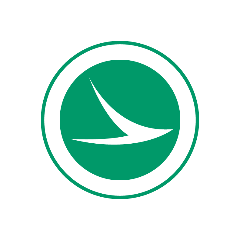 CORRIDOR INFORMATIONCorridor name, County-Route-Section (Begin to End MM): Jurisdiction providing info:  Primary Contact with contact info for jurisdiction:  Secondary Contact:  Access to cabinets with standard key?  Pre-notification for cabinet access required?  If so, who?  Who will be responsible for implementing the timing (Agency, Consultant, Other)?  Functional Class:  Parent (Zero Offset) Intersection location:  Would you like to change the Parent location?  	If yes, which intersection?  Is the corridor near a facility that creates large fluctuations of volumes at certain times of day (i.e.—mall, shopping center, sports complex, school, special events)?  If so, list the locations and times of known volumes:  Does the corridor require detailed counts and studies to create weekend plans?Corridor speed(s) for traffic modeling:Do any intersections need investigated for conversion to PT/PM or PT LTs?Are you open to lagging left turns, if it optimizes the corridor performance?Should Leading Pedestrian Intervals be implemented along the corridor?	If yes, at which intersections?  Pedestrians:  Is there Emergency Vehicle Preemption?  	If yes, which intersections:  Is there Railroad Preemption?  	If yes, which intersections:  Select Minimum Green value to use from the following ranges:Mainline Through:  Side Street Through:  All Left Turns:  Select Walk time value (sec) to use:Walk time:  Cycle length (sec)Minimum:  Maximum:  Does the system operate in either Responsive or Adaptive Mode?  Equipment Type(s)
Cabinets:  Controllers:  	Controller model(s):  List any current or upcoming projects along the route or that may use the route as a diversion route with any additional comments on the work (provide plans if applicable):  List any planned maintenance activities and dates if available (i.e.—at a certain intersection, a 3-section VSH will be replaced by a 5-section VSH in two weeks):  If issues are found by the consultant during the Equipment Inspection, does the jurisdiction have staff and/or funding to repair?  Note:  To continue with the timing project/funding, there needs to be up front commitment to fix problems across all jurisdictions.  The issues that are found must be fixed within 4 weeks of the Equipment Inspection delivery by the consultant.  What timeframe can the jurisdiction commit to fix the issue?  If the corridor is across multiple jurisdictions, are all maintenance responsibilities agreed upon:  Notes on timings or exceptions for certain intersections (i.e.—adjusted offset at a certain intersection to provide for a link to clear out so an off ramp could empty):  Notes on notable problems areas (i.e.—traffic always backs up in a certain area at a time of day, etc.):  Additional Documentation given to the consultant (i.e.—existing plans, historical counts, and historical Synchro files):  Additional General Comments:  Notes:  No half-cycling allowedYellow Change and Red Clearance Intervals for ODOT maintained signals shall follow TEM 403-2Split/Offsets shall be in seconds, not percentOffset Referenced to the End of GreenFor Local (non-ODOT) corridors:This funding is federal safety funds. If this funding is issued to your community, the Local is required to fix any issues found during the required inspection. All items identified by ODOT’s contractor must be repaired by the Local at the Local’s expense within four weeks of notification. In addition, the Local must maintain the timing developed during the project for a minimum of one year, unless there is sound engineering judgment to change from the recommended timings and notification sent to ODOT. Failure to maintain the timing may impact future federal funding provided to the city.Consideration: If your pedestrian clearance intervals (flashing Don’t Walk) or vehicular clearance interval (Yellow & All Red Time) have not been updated recently, there is a chance your cycle length, and therefore side street delay, will need to increase.Signature:________________________________________ Date: ________________MovementMinimum Green (sec)ODOT Recommendations (sec)Mainline Through20-3020Side street Through8-1210All Left Turns6-87